9 класс   Итоговая контрольная работаза 3 четвертьВариант 1А1.  В арифметической прогрессии  (an)  а1 = 2,4; d = - 0,8. Найдите  а11.А2.  Найдите сумму десяти первых членов арифметической прогрессии   - 3; - 1; … А3. Найдите пятый член геометрической прогрессии  (bn) , если   b1= 48,  q = .А4. Найдите сумму первых шести членов геометрической прогрессии (bn) , если   b1= 1,  q= - 2.А5. Центральный угол окружности радиусом 15 см равен 120 . Найдите длину дуги, на которую опирается этот угол.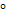 В1. Найдите первый отрицательный член арифметической прогрессии 13,3;  12,9; …В2. Изобразите на координатной плоскости  множество решений системы неравенств-2х + у < - 1,х – у > 3.9 класс   Итоговая контрольная работаза 3 четвертьВариант 2А1.  В арифметической прогрессии  (an)  а1 = - 2,4; d =  0,8. Найдите  а13.А2.  Найдите сумму десяти первых членов арифметической прогрессии   4; 1; … А3. Найдите пятый член геометрической прогрессии  (bn) , если   b1= 81,  q = .А4. Найдите сумму первых шести членов геометрической прогрессии (bn) , если   b1= 3,  q=  2.А5. Центральный угол окружности радиусом 15 см равен 84 . Найдите длину дуги, на которую опирается этот угол.В1 В геометрической прогрессии (bn)  b3=  ,  b5=  8. Найдите b1В2.   Изобразите на координатной плоскости  множество решений системы неравенствх - 2у < 4,х + у < 3.9 класс   Итоговая контрольная работаза 3 четвертьВариант 3А1.  В арифметической прогрессии  (an)  а1 = 2; а2 = 4,5. Найдите  а7.А2.  Найдите сумму девяти первых членов арифметической прогрессии   5; 1; … А3. Найдите четвертый член геометрической прогрессии  (bn) , если   b1= 128,  b2=64.А4. Найдите сумму первых пяти членов геометрической прогрессии (bn) : 4; - 8; …А5. Центральный угол окружности радиусом 18 см равен 35 . Найдите площадь сектора , ограниченного дугой, на которую опирается этот угол.В1   В геометрической прогрессии (bn)   b 2=  ,  b4=  -6. Найдите b7.В2. Изобразите на координатной плоскости  множество решений системы неравенствх2 + у2 ≤ 4,х – у ≥ 0.9 класс   Итоговая контрольная работаза 3 четвертьВариант 4А1.  В арифметической прогрессии  (an)  а1 = 2; а2= 1,8. Найдите  а9.А2.  Найдите сумму двенадцати первых членов арифметической прогрессии   - 6; - 3; … А3. Найдите шестой член геометрической прогрессии  (bn) , если   b1= 96,  b2= - 48.А4. Найдите сумму первых шести членов геометрической прогрессии (bn) : 3; - 6; …А5. Центральный угол окружности радиусом 18 см равен 65 . Найдите площадь сектора , ограниченного дугой, на которую опирается этот угол.В1. Найдите сумму четных чисел, не превосходящих 40.В2. Изобразите на координатной плоскости  множество решений системы неравенствх2 + у2 ≤ 9,(х – 3)2 + у2 ≤ 9.